TISKOVÁ ZPRÁVA				            25. 9. 2020Kulturní tip z Divadla Bolka Polívky: Výstava Jiřího Slívy Klauni a jiné grafiky 
Foyer brněnského Divadla Bolka Polívky zaplní obrázky s charakteristickým rukopisem Jiřího Slívy, který dobře známe ze stránek novin a časopisů. Vernisáž výstavy nazvané Klauni a jiné grafiky se uskuteční v pátek 2. října v 16 hodin před divadlem na zahrádce restaurace Jakoby a její součástí bude křest knihy Vino fatale, obsahující téměř dvě stovky Slívových černobílých i barevných kreseb, litografií, leptů a maleb, aforismů na téma víno, vinárny, vinice, vinaři, přípitek, láhve, vývrtky, viněty…Český grafik, karikaturista, ilustrátor, malíř, textař, básník i tvůrce aforismů Jiří Slíva (1947, Plzeň) původně vystudoval VŠE a pracoval jako odborný pracovník Ústavu pro filozofii a sociologii ČSAV. Kreslením se začal živit v roce 1979, od té doby se jeho kresby pravidelně objevují v časopisech doma i v zahraničí, vystavuje po celém světě, ilustroval více než 170 titulů a publikoval 20 knih vlastního kresleného humoru v Česku, Německu, Švýcarsku, USA a Francii. Je také držitelem řady mezinárodních ocenění. Vedle výtvarných aktivit se věnuje psaní veršů pro děti a je členem skupiny Grafičanka, která sdružuje hudebně nadané české grafiky.Říká se, že veselá mysl je půl zdraví. Obzvláště v době covidové, která umí být velmi neradostná, může jemný, inteligentní a mile absurdní humor Jiřího Slívy na výstavě Klauni a jiné grafiky ve foyer Divadla Bolka Polívky potěšit a pobavit. Vernisáž proběhne za dodržení všech hygienických předpisů. O Divadle Bolka PolívkyDivadlo Bolka Polívky se usídlilo v budově na Jakubském náměstí v Brně v roce 1993 a 17. září téhož roku zde autorským představením Bolka Polívky Trosečník zahájilo svoji činnost a svou první sezónu. Za dvacet sedm let existence se zde vystřídala řada projektů principála Bolka Polívky.V rámci současného repertoáru lze vybírat jak z autorských her principála Bolka Polívky (Šašek a syn, DNA, Klíště), vlastní produkce (Srnky, Letem sokolím, Horská dráha, Pozemšťan, Rebelky) tak z představení vytvořených ve spolupráci s jinými divadly (Mínus dva, The Naked Truth). Diváci zde mohou zhlédnout širokou nabídku her hostujících českých a zahraničních souborů (Dejvické divadlo, Činoherní klub, Štúdio L+S, Divadlo Studio DVA, Divadlo Járy Cimrmana, Divadlo Kalich, Divadlo Komediograf a další) a na prknech vidět známé herecké osobnosti.Vedle divadelních představení jsou pravidelným doplňkem programové skladby Re:kabarety – komponované večery plné dobrého humoru a také koncertní vystoupení předních českých a slovenských hudebníků a kapel nejrůznějších žánrů. Celosezónní aktivitou jsou také výstavy (cca 10–12 za sezonu) významných malířů, grafiků a fotografů, pořádané ve foyer divadla. Divadlo se ve spolupráci se svými partnery věnuje také charitativní činnosti. Zisk z těchto představení rozděluje organizacím, které se věnují pomoci a podpoře tělesně postiženým, rozvoji a výchově dětí či pomoci starým lidem.KontaktyDivadlo Bolka Polívky, Jakubské náměstí 5, Brno
Michal Adamík, adamik@bolek.cz, + 420 775 505 521
Web: www.divadlobolkapolivky.cz / FB: www.facebook.com/divadlobolkapolivky
IG: www.instagram.com/divadlo_bolka_polivky
YT: www.youtube.com/divadlobolkapolivkyMediální servis: Vladana Brouková, vladana@2media.cz, + 420 605 901 336 / 2media.cz s.r.o.Za podporu a partnerství děkujeme společnosti SPP, dodavateli zemního plynu a elektřiny, která se stala partnerem Divadla Bolka Polívky v sezoně 2020/2021.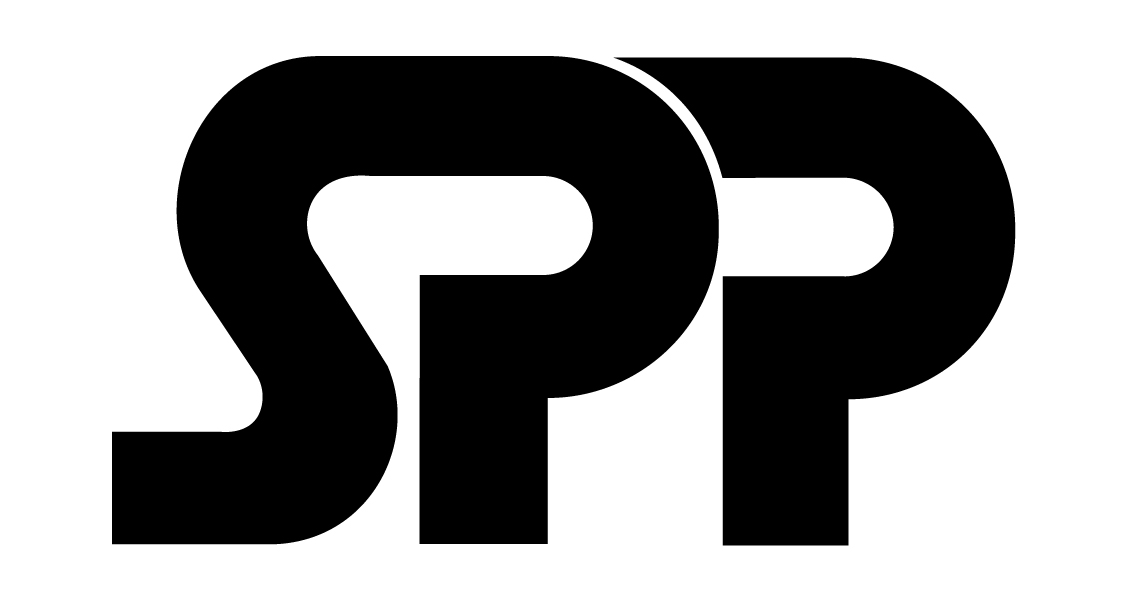 